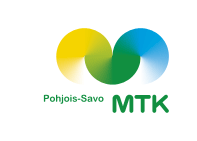 MTK-Pohjois-Savon toimintasuunnitelma 2021      


MTK Pohjois-Savon toimintasuunnitelmassa toteutetaan MTK:n strategiaa ja MTK:n toimintasuunnitelmaa MTK liitoille kuuluvilta osin.  Visiomme on; Me huolehdimme, että tulevaisuus kasvaa maalla.MTK:n strategiaan sisältyy kolme painopistealuetta, joille kullekin on määritelty tavoitteet.Strategiset painopisteet ovat seuraavat:1) vahva yhteiskunnallinen vaikuttaja2) markkinoilla on mahdollisuuksia3) uutta potkua järjestön toimintaanMTK:n valtuuskunnan vahvistamat yhteiset avaintavoitteet vuodelle 2021 			Voimistamme biotalouden edellytyksiä vihreän kasvun moottorinaHyödynnämme maaseudun tuotteiden ja palvelujen kasvaneen arvostuksen jäsenten tuloja lisäävällä tavallaRakennamme järjestön ja jäsenten yhteistä tunnetilaa yhdessä tekemälläOrganisaatiosta tehot irti ja roolit selviksiMTK-Pohjois-Savon toiminnan painopisteet 2021Olemme maakuntamme vaikutusvaltainen maaseutuelinkeinonharjoittajien etujärjestö. Toimintamme perustuu avoimeen vuorovaikutukseen ja asiantuntemukseen. Toimimme aktiivisessa yhteistyössä muiden maaseudun ja sen elinkeinojen eteen työskentelevien tahojen ja ihmisten kanssa. Tavoitteemme on maatilojen ja maaseutuyritysten kannattavuuden parantaminen, yhteisöllisyyden vahvistaminen ja jatkuvuuden turvaaminen parantaen samalla maataloustuottajien taloudellista asemaa ja elämänlaatua. Edistämme elinkeinojen kilpailukykyä, viljelijöiden ja maaseutuyrittäjien toimeentuloa sekä hyvinvointia. Puolustamme yksityistä omistusoikeutta ja yrittäjyyttä sekä vahvistamme jäsenistön yhteenkuuluvuutta.Järjestötyön painopisteenä ovat alueen tuottajayhdistykset.  Aktivoimme jäsenkuntaa mukaan toimintaamme sekä tuotamme tietoa ja toimintamalleja yhdistystoiminnan tueksi ja tuemme yhdistysten johtokuntien työtä. Edistämme tuottajayhdistysten yhteistoimintaa. Oiva-jäsenpalveluportaali otetaan käyttöön. Lisäämme kuluttajien, erityisesti koululaisten ja opettajien, tietoisuutta kotimaisesta ruoantuotannosta tiiviissä yhteistyössä Maaseutuammattiin ry:n kanssa. Toimimme maatalouden tuotantokustannusten alentamiseksi ja lisäämme tietoa kustannustehokkaasta toiminnasta sekä riskienhallinnasta. Vaikutamme maataloustuotteiden markkinoihin päämääränämme kannattavan tuotannon turvaavat tuottajahinnat. Tuottajajärjestö vaikuttaa vastuullisesti tuotteitamme jalostaviin yrityksiin.Edistämme viljelijöiden osaamista, johtamistaitoja, yhteistyötä, työssä jaksamista sekä yhteisöllisyyttä. Maatilojen kehittämiseksi kannustamme viljelijöitä kannattaviin investointeihin sekä sukupolvenvaihdoksiin. Tiedotamme tukijärjestelmistä ja niiden perusteista sekä muutoksista jäsenistölle. Edistämme uusiutuviin raaka-aineisiin perustuvaa biotaloutta ja kannustamme jäsenistöämme alueelliseen, paikalliseen sekä tilakohtaiseen ratkaisujen kehittämiseen. Edistämme elinkeinomme kustannustehokasta ympäristöystävällisyyttä ja ilmastonmuutokseen sopeutumista. Osallistumme biotalouden, kestävän kehityksen ja ympäristöasioiden valmisteluun maakunnassamme. Olemme mukana maakunnan kehittämistyössä ja edunvalvonnassa. Tavoitteidensa saavuttamiseksi liitto tukee MTK:n toimintaa ja harjoittaa yhteistyötä Itä-Suomen ja muiden C-tuotantotukialueen liittojen kanssa, toimii yhteistyössä alue- ja maakuntahallinnon, luonnonvara-alan koulutusorganisaatioiden, neuvontajärjestön ja muiden maakunnallisten ja paikallisten organisaatioiden, toimijoiden ja sidosryhmien kanssa sekä toimii verkostoituneena yhteistyössä maaseudun ja perusmaatalouden kehittämishankkeiden toimijoiden kanssa.MTK Pohjois- Savon toiminnan henkilöresurssit Toimintasuunnitelman toteuttamisen henkilöresurssit ovat liiton toimi- ja luottamushenkilöt. Liitolla on toimintavuonna vakituisessa työsuhteessa kaksi toimihenkilöä ja osa-aikainen maaseutunuorten asiamies. Toimistosihteeri- ja kirjanpitopalvelut ostetaan ostopalveluna. Kehittämishanketyössä liitolla on toimihenkilö ja lisäksi harjoittelijoiden käyttö on mahdollista.  Liitto tekee toimihenkilöiden työpanoksen työvaihtoa Itä-Suomen MTK – liittojen kanssa ja liiton toimihenkilöiden työpanosta voidaan käyttää myös kehittämishanketoimintaan.  Liiton johtokunnan, valiokuntien ja muiden luottamustehtävien hoitamiseen varataan tarvittava taloudellinen ja toiminnallinen resurssi.  MaaseutunuoretMaaseutunuorten toiminnalla edistetään nuorten osallistumista järjestötoimintaan ja tuodaan nuoria koskevia asioita keskusteluun ja päätöksentekoon.  Uusia jäseniä hankitaan tapahtumien ja koulutusten avulla. Tapahtumissa tarjotaan mahdollisuus verkostoitua sekä hankkia tietoa oman yritystoiminnan ja alan kehittämiseen. Tapahtumista keskeisin on alkuvuodesta järjestettävä Kuusenkaristajaiset, sekä kuukausittain järjestettävät perjantaipirtelöt yhdistyksittäin. Lisäksi järjestetään alueellisia kokoontumisia, osallistutaan Itä- ja Keski-Suomen liittojen välisiin tilaisuuksiin ja valtakunnallisiin maaseutunuorten tilaisuuksiin. Viestintä tapahtuu virtuaalisesti ja tapahtumissa ja tilaisuuksissa, etäosallistumismahdollisuutta lisätään.Valiokunta kokoontuu neljä-kuusi kertaa vuodessa fyysisesti sekä etäyhteyksillä. Nuorilla on osa-aikainen maaseutunuorten asiamies. Valiokunnan kokouksiin ja tapahtumiin on oma määräraha liiton budjetissa. Valiokunnan toiminta on jaettu kolmeen ryhmään: politiikkaryhmä, kaupparyhmä ja opiskelijaryhmä. Vuonna 2021 toteutetaan kirjepostituksella suoralähestyminen perheen jäseniin, jotka ovat alle 35- vuotiaita. Viestintää selkeytetään viestintäsuunnitelman avulla.Innostu tiedosta-hankeHanke pyrkii parantamaan tilojen kannattavuutta. Hanke tukee erityisesti MTK:n isoja tavoitteita biotalouden edellytyksiä sekä pyrkii lisäämään maaseudun tuotteiden ja palveluiden käyttöä ja tuotantoa. Hanke lisää jäsenten osaamistasoa koulutuksen ja tiedonvälityksen avulla, jotta heillä on edellytyksiä toimia muuttuvassa toimintaympäristössä. Hanke pyrkii kannustamaan yrityksiä kehittämään tilaa. 